09 декабря 2022Круглый стол «Особенности паллиативной помощи пациентам с железодефицитной анемией в периоперационном периоде»Программа конференцииОргкомитет благодарит за оказанную поддержку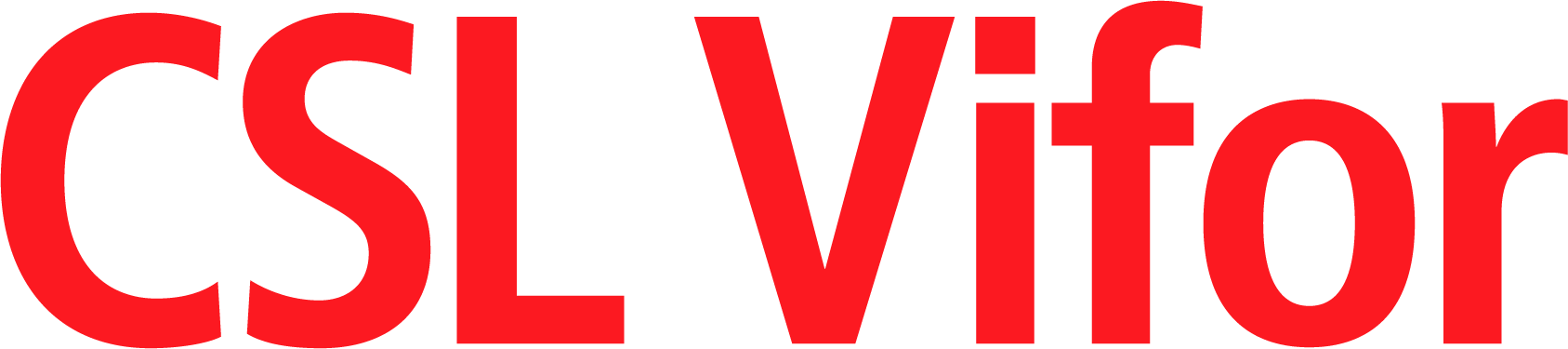 15:00-15:20Периоперационное ведение пациентов с железодефицитной анемией с позиций МКП (менеджмента крови пациентов) – взгляд хирургаЕгоренков Виталий Викторович к.м.н., заместитель директора по медицинской части (по хирургической помощи). Петербургский онкоцентр15:20-15:40Периоперационное ведение пациентов с ЖДА- взгляд анестезиолога-реаниматологаЗагрядских Александр Сергеевич, заведующий отделением реанимации и интенсивной терапии, врач анестезиолог-реаниматолог. Петербургский онкоцентр15:40-16:00Практический опыт применения в\в препаратов железа в Петербургском онкоцентреБордачева Марина Сергеевна к.м.н., заведующая отделением клинической фармакологии. Петербургский онкоцентр16:00-16:30Сессия вопросов и ответов